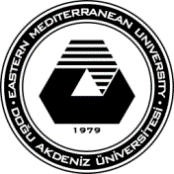 DOĞU AKDENİZ ÜNİVERSİTESİ / EASTERN MEDITERRANEAN UNIVERSITY BİYOMEDİKAL CİHAZ TEKNOLOJİSİ / BIOMEDICAL EQUIPMENT TECHNOLOGY DERS İÇERİĞİ / COURSE POLICY SHEETDers Adı / Course TitleLazer ve Tıpta UygulamalarıDers Adı / Course TitleLaser and Medical Applications Ders Kodu / Course CodeBMET 301Tipi / TypeTam Zamanlı / Full TimeYarıyıl / Semester 2017-2018 Güz / FallTürü / CategoryAlan Seçmeli /Area Electiveİş Yükü / Workload180 Saat / 180 HoursDAU Kredi Değeri / EMU Credit(3,0,0) 3Ön Koşullar / PrerequisiteDil / LanguageTürkçe / TurkishSeviye / Level  Üçüncü Yıl / Third Year Öğretim Formatı / Teaching Format3 Saat Ders / 3 Hours LectureECTS Değeri / ECTS Credit7Ders Sitesi /  Course Webhttp://staff.emu.edu.tr/alimurat/tr/dersler/bmet-301Öğretim Elemanı / InstructorAliOfis Tel / Office +90 392 6302882E-posta / E-mail ali.murat@emu.edu.tr   Ofis No /Office NoCT204Ders İçeriği / Course DescriptionTurkish:Dersin amacı lazerin calisma prensiplerini ve tiptaki uygulamalarini ogretmektir.English:The aim of this course is to teach operation principles and medical applications of different lasers.Öğrenme Çıktıları / General Learning OutcomesTurkishBaşarılı olarak geçen bu dersin sonunda öğrenciler aşağıdaki konuları öğrenir ve tanımlar:Lazerin ozellikleri Lazerlerin aktif ortama ve guce gore siniflandirilmalariLazer doku etkilesimlerinin kavranmasiBiyolojik dokuların optik özellikleriTipta kullanilan lazerlerin ozelliklerinin kavranmasiLazerin tıpta uygulamalarıEnglish:After successful completion of the course the students learns and apply the concepts below:Properties of laser Classification of lasers based on active medium and power Understanding principles of laser-tissue interactions Optical properties of biological tissuesUnderstanding properties of lasers used in medicine.Medical applications of lasersTeaching Methodology / Classroom ProceduresTurkish:Öğrencileirn bu derste aktif olması bekleniyor. Bu dersin öğretim metodolojisi derste anlatılanlara bağımlı olarak verilen ödevlere ve küçük sınavlara katılmalıdırlar. Öğrenciler ders sitesinde olan herşeyden sorumludur. Tüm sınavlara zamanında katılmakla yükümlüdürler.English:The students are expected to be active learners in this course. The teaching methodology of this course is based on a lecture based discussion of concepts followed by supervised lecturer in class.  At the end of every major topic discussion, the students will have to work on corresponding assignments and quizzes where they have to apply the knowledge and skills they learned in class. Students are responsible to know and use all the course material placed on the web (http://staff.emu.edu.tr/alimurat/tr/dersler/bmet-301) and for timely attendance to all quizzes.Ders Materyalleri / Referanslar -Course Materials / Main ReferencesDers Kitabı / Text Book:BMET 301 Ders Notları./BMET301 Lecture notes Haftalık Ders Programı / Konu Özeti  - Weekly Schedule / Summary of TopicsHaftalık Ders Programı / Konu Özeti  - Weekly Schedule / Summary of TopicsHafta/Week 1-2Lazerin özellikleri.  / Properties of lasers.Hafta/Week 3-4Lazerlerin aktif ortama ve güce göre siniflandirilmalari. /Classification of lasers based on active medium and power.Hafta/Week 5Lazer Doku etkileşimlerinin kavranması./ Understanding principles of laser-tissue interactionsHafta/Week 6Biyolojik dokuların optik özellikleri. / Optical properties of biological tissues.Hafta /Week 7-8Ara Sınavlar / Midterm ExaminationsHafta /Week 9-10Tipta kullanilan lazerlerin özelliklerinin kavranmasi. /Understanding properties of lasers used in medicine.Hafta /Week 11-12Lazerin tıpta uygulamaları. /Medical applications of lasers.Hafta /Week 13Tekrar / ReviewHafta /Week 14-15Dönem Sonu Sınavları / Final ExaminationsGereksinimler / RequirementsTurkish:Her öğrencinin sadece bir tane telafi sınavı hakkı vardır. Sınava katılamayan bir öğrenci sınav tarihinden itibaren en geç 3 gün içerisinde ders hocasına rapor sunmakla yükümlüdür. Telafi sınavları tüm konuları kapsayacak şekilde Dönem sonu sınavlarından sonra olacaktır. Küçük sınavların telafisi yoktur.Derslere düzenli katılamayan bir öğrenciye NG harf notu ile değerlendirilir.Heröğrenci Lab derslerine gelmeden önce lab sorularının çıktılarını alıp laba katılailecektir.English:Each student can have only one make-up exam. One who misses an exam should provide a medical report within 3 days after the missed exam. The make-up exam will be organized at the end of the term after the finals and will cover all the topics. No make-up exam will be given for the quizzes.Students who do not pass the course and fail to attend the lectures regularly may be given NG grade. The student will be provided at the beginning of each lab session the corresponding Lab Assignments in printed form at the start of each Lab SessionDeğerlendirme ve Harf Notu / Evaluation and GradingKüçük Testler / Quizzes Ödev / HomeworkDönem Sonu SInavı / Final ExamYüzdelikler / Percentage 20 %30 %50 %Değerlendirme Kriterleri / Grading Criteria :Turkish:Harf notları dönem sonunda hesaplanan ortalamalara gore belirlenir.  Ortalamalarının dağılımı Harf Notlarının değerlendirilmesinde önemli bir rol oynayacaktır.English:Letter grades will be decided upon after calculating the averages at the end of the semester. Distribution of the averages will play a significant role in the evaluation of the Letter Grades.